Evangel Fund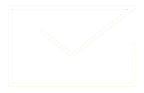 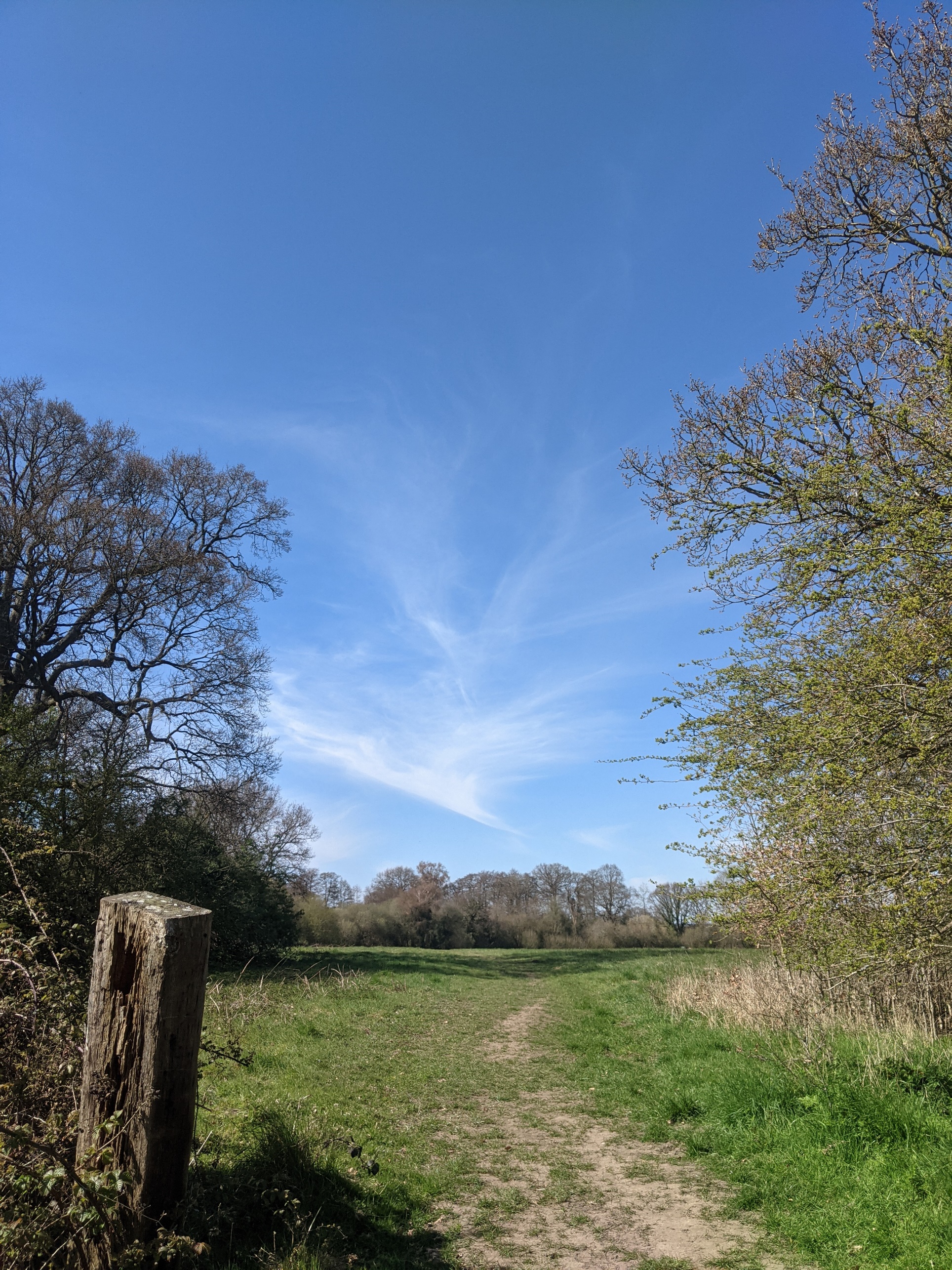 Growing the Good NewsTrustee Recruitment PackAbout the charityThe Evangel Fund’s goal is to get more money to the most effective Christian organisations working in the places on earth with the greatest spiritual and physical needs. We do this by:Receiving donations from the public;Investing these in sensible, balanced investment funds with the aim of growing their value;Researching the places on earth with the greatest needs;Researching the Christian ministries which work most effectively to help people there;Giving money to those ministries so that they can help more people.We were established in 2020 and are still laying the groundworks for our long-term future.This is an exciting time to join the charity, as you can help us shape the way we do things for, if God wills, decades to come.Official name: Evangel Fund CIOWorking names: Evangel Fund, The Evangel FundType of organisation: Charitable incorporated organisation (CIO)Regulator: Charity Commission for England and WalesCountry of registration: EnglandRegistration number: 1190825Date founded: 12 August 2020Start of financial year: 12 DecemberChair: Sally-Anne HarmanTreasurer and Secretary: James HarmanMaximum number of Trustees: 12Current number of Trustees: 6Website (a work in progress): www.evangelfund.org Email address: contact@evangelfund.org About the roleThere are four types of role serving the Fund:Trustees oversee the charity and make key decisions on its behalf;Officers carry out the charity’s work day to day;Advisors contribute their expertise on specific topics from time to time;Investors, the backbone of all that we do, donate to us to enable us to pass it on, once grown, to where it’s most needed.This is a recruitment pack for trustees, but the other roles can also be held by the same person and also have vacancies available. If you’re interested in any of the other roles, please contact James Harman at contact@evangelfund.org.The Evangel Fund’s trustees have overall responsibility for how the charity functions. They are not required to be experts on charity management, or to perform the tasks necessary for running the charity themselves. Their role is to oversee all that the charity does and to ensure that it is done correctly.Purposes of the board of trusteesThe board of trustees has overall responsibility for the charity. It is required to provide overall leadership and governance, as opposed to operational management. Its main purpose is to:Set and maintain the Evangel Fund’s purpose, value, and vision;Ensure that the Evangel Fund is compliant with its constitution and with all relevant laws;Ensure the Evangel Fund’s accountability to the Charity Commission for England and Wales, Her Majesty’s Revenue and Customs, and its investors, volunteers, beneficiaries, and other stakeholders;Appoint the voluntary secretary and other voluntary roles, managing the performance of the secretary and overseeing his or her management of other volunteers;Work with the secretary to develop long-term strategic plans and to measure performance against them;Establish and monitor policies to guide the charity’s operational activity;Approve the annual budget, annual report and accounts and monitor spending and financial activity;Monitor the performance of investments and ensure that they are properly managed, and advice is taken when necessary;Assess the various risks facing the charity and seek to minimise these risks where possible;Ensure that board meetings are productive, regularly review the board’s performance, and oversee recruitment and induction processes for new trustees;Promote the organisation and, to an extent, take part in fundraising and seeking and retaining supporters.For more information about charity trustees and what should be expected, please read the Charity Commission for England and Wales’ guidance The essential trustee: what you need to know, what you need to do, available at https://www.gov.uk/government/publications/the-essential-trustee-what-you-need-to-know-cc3/the-essential-trustee-what-you-need-to-know-what-you-need-to-do. In addition, the Charity Governance Code exists to provide guidance on the role of trustees in the voluntary sector: https://www.charitygovernancecode.org/en.What will I be doing?The main duty of the Evangel Fund’s trustees is to attend regular meetings where they discuss the business of the charity, make decisions on how the charity should work, and assign responsibility to officers for carrying these decisions out. These meetings usually happen around four times a year, usually once every three months (see our calendar below), and each meeting normally lasts around two hours. However, you should also be prepared to read materials which will be circulated in advance of the meeting, as often there will not be time in a meeting for these to be read in detail. You should also be prepared to occasionally meet more often or at unexpected times of year, or to make decisions outside of meetings, if circumstances require. It is not a problem to be occasionally unable to attend a meeting, as long as you let the Secretary know in advance that you will not be present.All meetings take place on Zoom and this is likely to continue for the foreseeable future. The charity is based in Guildford, Surrey, United Kingdom, but there is no need for you to travel there and, in principle, all aspects of your role can be done from anywhere on earth.Between meetings, the trustees stay in touch occasionally for news, updates and fellowship, sometimes organising prayer meetings or social events. This mainly takes place over WhatsApp and Zoom. Physical in-person events may be organised in future, but attendance at these will always be purely optional.Trustees are elected for a term of three years. You are free to leave before the end of your term, and under rare circumstances you may be removed from the Board before this time if misconduct has occurred. However, by applying for this position you are implicitly stating that you currently expect to be available to serve for at least three years.Immediately after coming to the end of your first term, you are free to serve a second term of three years if you wish to and the board approves. After the end of this second term there is a “sabbath year” during which you cannot be an Evangel Fund trustee, but you would be free to serve the charity in another role if desired, and after the end of the sabbath year you would be free to serve for another one or two terms if agreed by the board. This cycle is able to continue indefinitely for as long as you and the other trustees would like it to.Trustees are not paid for their services, but are entitled to claim expenses to compensate them for some kinds of spending which puts them out of pocket because of their role within the charity.Who is able to become a trustee?Unfortunately, you cannot join us as a trustee if you:Are under 16 years old;Have an unspent conviction for certain criminal offences;Are bankrupt or have other debt-related measures in place;Are on the sex offenders’ register;Have previously been removed from a role of responsibility at a charity or company.For more detail on these restrictions, see the trustee declaration form below.You do not have to be a British Citizen to become a trustee, or to live in the United Kingdom. There are no particular educational qualifications which are needed to become a trustee.It is important for you to be committed to the values and purpose of the Evangel Fund. In most cases, this means that you should be in agreement with the charity’s statement of faith (see below).Please get in touch with us at contact@evangelfund.org if you are uncertain about whether you are entitled to become a trustee. You may still be able to get involved with the charity in another role, depending on the circumstances of your situation.Equality and diversityWe are passionate about including people from all walks of life, especially from those which are currently underrepresented among charities in the UK. You are very welcome to join us no matter your circumstances, and particularly if you are:A member of a non-white nationality or ethnic group, or any other nationality or ethnic group that has historically been disadvantaged relative to others;Female;Disabled or in poor health;Out of work or on a low income;A younger adult;A person with a criminal record, provided that this does not legally prevent you from joining us and as long as we are convinced that this will not present a significant risk to the charity.Role descriptionIn order to carry out your responsibilities as a trustee, you should:Be committed to and supportive of Evangel Fund’s purpose, objects, values, and ethics;Be constructive about other trustees’ and other stakeholders’ opinions in discussion;Be able to act reasonably and responsibly when undertaking such duties and performing tasks;Be able to maintain confidentiality on sensitive and confidential information;Understand the importance and purpose of meetings, and be committed to preparing for them adequately and attending them regularly;Be able to analyse information and, when necessary, challenge constructively;Be prepared to accept and support majority decisions, even when you voted against them;Be able to make collective decisions and stand by them;Be prepared to undertake any introductory training necessary to gain a sufficient understanding of Evangel Fund’s activities;Be prepared to read and, when required, respond to relevant electronic communications in between meetings;Understand that only out-of-pocket expenses are payable to trustees;Be prepared to hold Evangel Fund and its actions and beneficiaries in prayer.Skills and experienceOn the whole, there is no set of skills and experience which you have to have to be a trustee. Trustees can come from many different situations and be at very different stages in their lives, and everyone will have a different set of skills and experience to contribute. However, there are some essential skills which are required of all trustees, and some additional skills which are optional but desirable.Essential skills:You should be fluent in both spoken and written English;You should have a good knowledge of the Christian faith and its mission to share the Good News of Christ with the world;You should be willing to learn and develop further, especially in subjects like investing, charity management and effectiveness, research techniques and Christian theology. This generally involves gaining a general understanding rather than specific technical expertise, although you are free to develop and specialise in your role as far as you feel comfortable.Desirable skills (optional):Knowledge and/or experience of finance and accounting, particularly involving charities;Knowledge and/or experience of charity fundraising;Knowledge and/or experience of investing;Knowledge and/or experience of research methods;Knowledge and/or experience of graphic design and IT;Knowledge and/or experience of charity law;Knowledge and/or experience of Church ministry, theology, evangelism or world missions.TrainingIf you are accepted as a trustee and have not served as a trustee of a United Kingdom charity before, we will suggest that as a minimum you complete the Trustee Training pack made available by the National Council for Voluntary Organisations (NCVO), which is available to complete online at https://knowhow.ncvo.org.uk/studyzone/trustee-training-pack.There are also three books which new trustees are asked to read. If you do not currently have one or more of these books and do not wish to buy your own, the charity will purchase additional copies and have them delivered to your address. They would remain the property of the charity but would be yours to use for as long as you remain a trustee; if you come to the end of two terms and express a wish to rejoin the board after the sabbath year, you would be allowed to retain possession of these volumes during that time. If for whatever reason this arrangement is impractical, it may be possible for you to purchase the books for your own ownership and reclaim the cost in the form of expenses, provided that this is accepted by the board of trustees.The three required reading volumes are as follows:An introduction to world missions: The Future of the Global Church, by Patrick JohnstoneAn introduction to serving as a charity trustee: The Charity Trustee’s Handbook, by Mike Eastwood and Jacqueline WilliamsAn introduction to investment: Investing Demystified, by Lars KroijerThere will also be Charity Commission guidance and additional information about the charity which will be shared with you if you are appointed. This information about training is purely for information at the stage of applying for a role; there is no need for you to undertake any of this training or required reading before being accepted as a trustee.Annual calendarThe Evangel Fund has a yearly calendar which plans when events and activities will usually happen. We may differ from this in practice if there are good reasons to, but the calendar sets out our general pattern of activity to give us an idea of what to expect.The year is divided into four “quarters” of three months each, starting on 12 December each year and ending on 11 December of the following year. This is because 12 December was when the charity which preceded this one and has now been replaced by it was originally founded. Each quarter will normally have one meeting of the trustees, each with a slightly different focus.Statement of faithOur statement of faith is drawn from the statement of faith of the World Evangelical Alliance, copied in full below.We believe in:The Holy Scriptures as originally given by God, divinely inspired, infallible, entirely trustworthy; and the supreme authority in all matters of faith and conduct.One God, eternally existent in three persons, Father, Son and Holy SpiritOur Lord Jesus Christ, God manifest in the flesh, His virgin birth, His sinless human life, His divine miracles, His vicarious and atoning death, His bodily resurrection, His ascension, His mediatorial work, and His personal return in power and glory.The Salvation of lost and sinful man through the shed blood of the Lord Jesus Christ by faith apart from works, and regeneration by the Holy Spirit.The Holy Spirit by whose indwelling the believer is enabled to live a holy life, to witness and work for the Lord Jesus Christ.The Unity of the Spirit of all true believers, the Church, the Body of Christ.The Resurrection of both the saved and the lost; they that are saved unto the resurrection of life, they that are lost unto the resurrection of damnation.We also agree with the Lausanne Covenant, a longer document providing more detail on the evangelical Christian faith and available at https://lausanne.org/content/covenant/lausanne-covenant.How to applyIf you would still like to apply to become an Evangel Fund trustee, please do the following:Complete the trustee application form overleaf;Read and sign the trustee declaration form at the end of this pack (an online signature would be acceptable);Return the completed application form and declaration form to the Evangel Fund’s secretary James Harman at contact@evangelfund.org.We will then read your application, bring the anonymised information before the board of trustees, and ask them to vote on whether or not to accept your application and appoint you as a trustee. We will then email you to let you know our decision. Until you have replied and clearly accepted in writing, your appointment as a trustee will not be valid, although, should you accept, your official starting date as a trustee will be the date when the board decided to appoint you, rather than the date when you accepted the appointment.Note: you are in control of personal data provided to us. Your information will be kept strictly confidential and will not be divulged to any third parties without your explicit permission. You can contact us at any time to have this information changed or destroyed. Your identity and personal details will not be shared with the board at the time of making their decision.Please do not hesitate to get in touch with us at contact@evangelfund.org if you have any questions.Trustee application formTrustee declaration formI declare that I have read the Charity Commission’s automatic disqualification guidance (available online at https://www.gov.uk/guidance/automatic-disqualification-rule-changes-guidance-for-charities) and am EITHER not disqualified from acting as a charity trustee for any of the following reasons You have an unspent conviction for any of the following:an offence involving deception or dishonesty;a terrorism offence to which Part 4 of the Counter-Terrorism Act 2008 applies;an offence under section 13 or 19 of the Terrorism Act 2000;a money laundering offence within the meaning of section 415 of the Proceeds of Crime Act 2002;a bribery offence under sections 1, 2, 6 or 7 of the Bribery Act 2010;an offence of contravening a Commission Order or Direction under section 77 of the Charities Act 2011;an offence of misconduct in public office, perjury or perverting the course of justice;In relation to the above offences, an offence of: attempt, conspiracy, or incitement to commit the offence; aiding, or abetting, counselling, or procuring the commission of the offence; or, under Part 2 of the Serious Crime Act 2007 (encouraging or assisting) in relation to the offence.You are on the sex offenders register (i.e. subject to notification requirements of Part 2 of the Sexual Offences Act 2003).You have an unspent sanction for contempt of court for making, or causing to be made, a false statement or for making, or causing to be made, a false statement in a document verified by a statement of truth.You have been found guilty of disobedience to an order or direction of the Commission under section 336(1) of the Charities Act 2011.You are a designated person for the purposes of Part 1 of the Terrorist Asset-Freezing etc. Act 2010, or the Al-Qaida (Asset-Freezing) Regulations 2011.You have previously been removed as an officer, agent, or employee of a charity by the Charity Commission, the Scottish charity regulator, or the High Court due to misconduct or mismanagement in the administration of the charity.You have previously been removed as a trustee of a charity by the Charity Commission, the Scottish charity regulator, or the High Court due to misconduct or mismanagement.You have been removed from management or control of anybody under section s34(5)(e) of the Charities and Trustee Investment (Scotland) Act 2005 (or earlier legislation).You are disqualified from being a company director, or have given a disqualification undertaking, and leave has not been granted (as described in section 180 of the Charities Act) for you to act as director of the charity.You are currently declared bankrupt (or subject to bankruptcy restrictions or an interim order).You have an individual voluntary arrangement (IVA) to pay off debts with creditors.You are subject to a moratorium period under a debt relief order, or a debt relief restrictions order, or an interim order.You are subject to an order made under section 429(2) of the Insolvency Act 1986 (failure to pay under a County Court Administration Order).OR I have obtained a waiver from the Charity Commission which sets my disqualification aside and have attached a copy to this form.Name:Signed:Dated:MonthQuarterAnnual eventsSecretarial actionsBoard of Trustees meetings & actionsDecQ4 (see below)12 – Start of financial year25 - ChristmasChristmas breakChristmas breakDecQ1 (12 Dec to 11 Mar)12 – Start of financial year25 - ChristmasChristmas breakChristmas breakJanQ1 (12 Dec to 11 Mar)Prepare annual report & accounts for previous year; assess risk registerPrepare annual report & accounts for previous year; assess risk registerFebQ1 (12 Dec to 11 Mar)Administer Q1 meetingReview previous year; approve annual report & accounts; determine grant amounts; review risk registerMarQ1 (12 Dec to 11 Mar)Submit Charity Commission return, research areas to support; implement any changes to risk register; prepare Q1 progress reviewSubmit Charity Commission return, research areas to support; implement any changes to risk register; prepare Q1 progress reviewMarQ2 (12 Mar to 11 Jun)Submit Charity Commission return, research areas to support; implement any changes to risk register; prepare Q1 progress reviewSubmit Charity Commission return, research areas to support; implement any changes to risk register; prepare Q1 progress reviewAprQ2 (12 Mar to 11 Jun)Var. – Holy Week & EasterAdminister Q2 meetingReview Q1; approve progress review; review fundraising, comms & recruitment; approve areas to supportMayQ2 (12 Mar to 11 Jun)Var. – Pentecost & International Day for the UnreachedImplement any changes to fundraising, comms & recruitment; create shortlist of grant recipientsImplement any changes to fundraising, comms & recruitment; create shortlist of grant recipientsJunQ2 (12 Mar to 11 Jun)Assess investment performance; prepare Q2 progress reviewAssess investment performance; prepare Q2 progress reviewJunQ3 (12 Jun to 11 Sep)Assess investment performance; prepare Q2 progress reviewAssess investment performance; prepare Q2 progress reviewJulQ3 (12 Jun to 11 Sep)Administer Q3 meetingReview Q2; approve progress review; review investment portfolio; approve shortlist of grant recipientsAugQ3 (12 Jun to 11 Sep)12 – Anniversary of charity’s foundingSummer breakSummer breakSepQ3 (12 Jun to 11 Sep)5 – International Day of CharityImplement any changes to investment portfolio; contact shortlist to narrow down; Prepare budget for the year ahead; prepare Q3 progress reviewImplement any changes to investment portfolio; contact shortlist to narrow down; Prepare budget for the year ahead; prepare Q3 progress reviewSepQ4 (12 Sep to 11 Dec)5 – International Day of CharityImplement any changes to investment portfolio; contact shortlist to narrow down; Prepare budget for the year ahead; prepare Q3 progress reviewImplement any changes to investment portfolio; contact shortlist to narrow down; Prepare budget for the year ahead; prepare Q3 progress reviewOctQ4 (12 Sep to 11 Dec)11 – Deadline for Charity Commission annual return for previous yearAdminister Q4 meetingReview Q3; approve progress review; ensure Charity Commission return is submitted; approve finalised grant provision; review policy manual; approve budget for the year aheadNovQ4 (12 Sep to 11 Dec)Var. – International Days of Prayer for the Persecuted Church; Giving TuesdayImplement any changes to policy manual; process grant paymentsImplement any changes to policy manual; process grant paymentsContact detailsContact detailsTitle (e.g., Mr, Mrs, Miss, Dr, Rev, etc)NamePrevious name(s) if applicableAddressEmail addressTelephone numberNational Insurance number, if applicablePersonal detailsPersonal detailsDate of birthGenderNationalityCurrent country of residenceEthnic identity (e.g. Arab, Korean, White British)Do you have a disability or other long-term health condition?Current occupation (can include paid and voluntary roles)Application detailsApplication detailsPlease briefly describe how you came to faith and what you feel God’s direction is for your life.What do you feel you can offer the charity? Think about your education, skills, and experience as well as your interests, potential to learn, and other resources.What do you feel the charity can offer you? We are keen to ensure that you benefit as a result of your involvement with us.